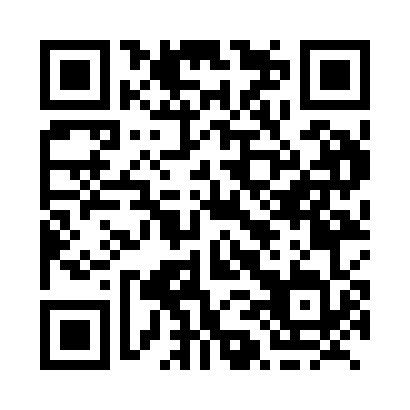 Prayer times for Sims Locks, Ontario, CanadaMon 1 Jul 2024 - Wed 31 Jul 2024High Latitude Method: Angle Based RulePrayer Calculation Method: Islamic Society of North AmericaAsar Calculation Method: HanafiPrayer times provided by https://www.salahtimes.comDateDayFajrSunriseDhuhrAsrMaghribIsha1Mon3:585:451:246:429:0310:492Tue3:585:451:246:429:0210:493Wed3:595:461:246:429:0210:484Thu4:005:461:246:429:0210:485Fri4:015:471:246:429:0210:476Sat4:025:481:256:419:0110:477Sun4:035:481:256:419:0110:468Mon4:045:491:256:419:0010:459Tue4:055:501:256:419:0010:4410Wed4:065:501:256:419:0010:4311Thu4:085:511:256:418:5910:4212Fri4:095:521:256:408:5810:4113Sat4:105:531:266:408:5810:4014Sun4:115:541:266:408:5710:3915Mon4:135:551:266:398:5710:3816Tue4:145:551:266:398:5610:3717Wed4:155:561:266:398:5510:3618Thu4:175:571:266:388:5410:3519Fri4:185:581:266:388:5410:3320Sat4:195:591:266:388:5310:3221Sun4:216:001:266:378:5210:3122Mon4:226:011:266:378:5110:2923Tue4:246:021:266:368:5010:2824Wed4:256:031:266:368:4910:2725Thu4:266:041:266:358:4810:2526Fri4:286:051:266:348:4710:2427Sat4:296:061:266:348:4610:2228Sun4:316:071:266:338:4510:2129Mon4:326:081:266:338:4410:1930Tue4:346:091:266:328:4310:1731Wed4:356:101:266:318:4110:16